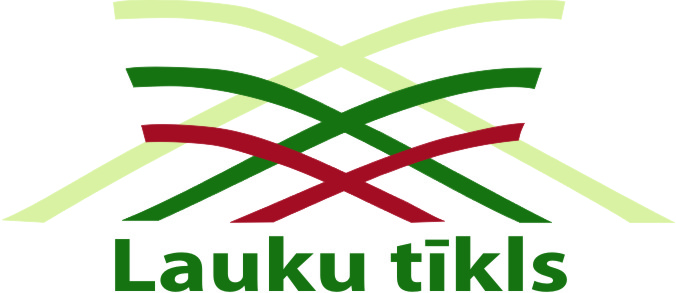 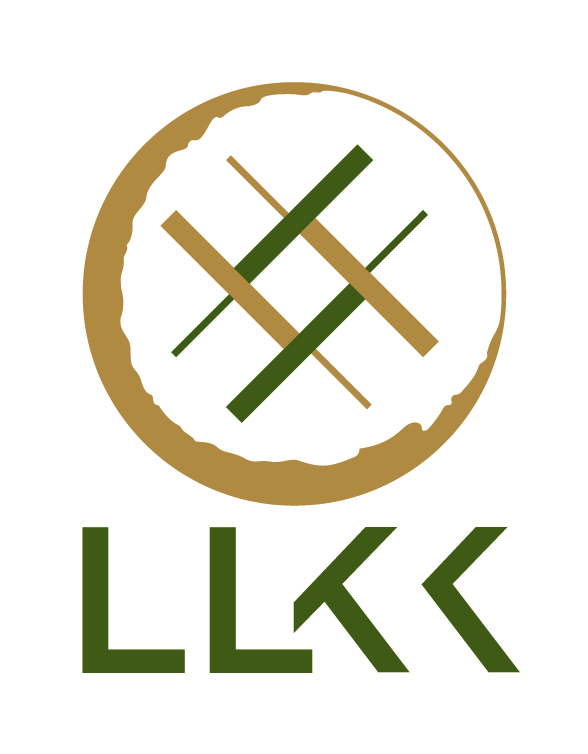 Latvijas Lauku konsultāciju un izglītības centrs.Jēkabpils nodaļas rīkotais informatīvais seminārsTēma: Aktuāla informācija lauku uzņēmējiem.Norises vieta: Antūžu bibliotēka, Antūži, Variešu pagasts                                      Datums:2 0.04.2017.ProgrammaSeminārs ir bezmaksas. Sīkāka informācija: t. 29326128 ( Aina Seņkova)LaiksStundu skaitsSatursLektors10.00-11.301.5Par izmaiņām platību maksājumu iesniegumu aizpildīšanā 2017.gadam un LAP pasākumos.Praktiskā darbošanās LAD elektroniskās pieteikšanās sistēmā.Aiva Ivanova, Viduslatvijas RLP Kontroles un uzraudzības daļas vadītāja11.30-12.000.5Aktualitātes lauku uzņēmējiem un debates.Aina Seņkova, Krustpils novada lauku attīstības konsultante